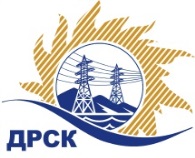 Акционерное Общество«Дальневосточная распределительная сетевая компания»ПРОТОКОЛ № 202/МТПиР-ВПзаседания Закупочной комиссии по запросу предложений в электронной форме, участниками которого могут быть только субъекты малого и среднего предпринимательства на право заключения договора «Электролаборатория ЭТЛ-35» закупка 198  раздел 2.2.2 ГКПЗ 2019 г.СПОСОБ И ПРЕДМЕТ ЗАКУПКИ: запрос предложений в электронной форме на право заключения договора «Электролаборатория ЭТЛ-35» закупка 198  раздел 2.2.2 ГКПЗ 2019 КОЛИЧЕСТВО ПОДАННЫХ ЗАЯВОК НА УЧАСТИЕ В ЗАКУПКЕ: 5 (пять) заявок.КОЛИЧЕСТВО ОТКЛОНЕННЫХ ЗАЯВОК: 1 (одна) заявка.ВОПРОСЫ, ВЫНОСИМЫЕ НА РАССМОТРЕНИЕ ЗАКУПОЧНОЙ КОМИССИИ: О рассмотрении результатов оценки ценовых предложений Участников.О признании заявок соответствующими условиям Документации о закупке по результатам рассмотрения ценовых предложений.О ранжировке заявок О выборе победителя закупки  РЕШИЛИ:ВОПРОС № 1 «О рассмотрении результатов оценки ценовых предложений Участников»Признать объем полученной информации достаточным для принятия решения.Принять к рассмотрению ценовые предложения следующих участников:ВОПРОС № 2 «О признании заявок соответствующими условиям Документации о закупке по результатам рассмотрения ценовых предложений»          Признать ценовые предложения следующих Участников: ООО «ВОСТОК-ДВ»_32091, ООО «РУСКОНТРОЛЬ»_31682, ООО «ЭХП»_31861,ООО «МЕГАВОЛЬТ»_31413  соответствующими условиям Документации о закупке и принять их к дальнейшему рассмотрению.ВОПРОС № 3 «О ранжировке заявок»Утвердить расчет баллов по результатам оценки заявок:Утвердить ранжировку заявок:ВОПРОС №4. О выборе победителя закупки  1. Признать Победителем закупки Участника, занявшего 1 (первое) место в ранжировке по степени предпочтительности для Заказчика: ООО   «РУСКОНТРОЛЬ»  (ИНН/КПП 7722728970/772301001 ОГРН 1107746812843) с ценой заявки не более 4 695 000,00  руб. без учета НДС. Срок поставки продукции до 31 июня 2019 г. Условия оплаты:  Предварительная оплата (авансирование) осуществляется в размере 30% от стоимости Товара – в течение 30 (тридцати) календарных дней с даты подписания настоящего договора, при условии  получения Покупателем счета, выставленного Поставщиком. Окончательный расчет в размере 70% от стоимости поставленного Товара –   в течение 30 (тридцати) календарных дней с момента поставки товара на склад грузополучателя и подписания актов сдачи-приемки товара, товарной накладной (ТОРГ-12)  на основании счета, выставленного Поставщиком.Гарантийный период: 12 месяцев от даты ввода в эксплуатацию транспортного  средства.2. Инициатору договора обеспечить подписание договора с Победителем не ранее чем через 10 (десять) календарных дней и не позднее 20 (двадцати) календарных дней после официального размещения итогового протокола по результатам закупки.3. Победителю закупки в срок не позднее 3 (трех) рабочих дней с даты официального размещения итогового протокола по результатам закупки обеспечить направление по адресу, указанному в Документации о закупке, информацию о цепочке собственников, включая бенефициаров (в том числе конечных), по форме и с приложением подтверждающих документов согласно Документации о закупке.Исп. Терёшкина Г.М.Тел. (4162)397-260г. Благовещенск«03» апреля  2019 г.№31807379070 (МСП)№п/пИдентификационный номер Участника Дата и время регистрации заявкиЗаявка участника №  2765629.12.2018 09:06Заявка участника № 3141322.01.2019 02:33Заявка участника № 3168222.01.2019 09:45Заявка участника № 3186122.01.2019 14:16Заявка участника № 3209122.01.2019 16:07Дата и время регистрации заявкиИдентификационный номер или наименование Участника 22.01.2019 02:33Заявка участника № 31413_ ООО «МЕГАВОЛЬТ»22.01.2019 09:45Заявка участника № 31682_ ООО «РУСКОНТРОЛЬ»22.01.2019 14:16Заявка участника № 31861_ ООО «ЭХП»22.01.2019 16:07Заявка участника № 32091_ ООО «ВОСТОК-ДВ»Критерий оценки (подкритерий)Весовой коэффициент значимостиВесовой коэффициент значимостиКоличество баллов, присужденных заявке по каждому критерию / подкритерию
( с учета весового коэффициента значимости) Количество баллов, присужденных заявке по каждому критерию / подкритерию
( с учета весового коэффициента значимости) Количество баллов, присужденных заявке по каждому критерию / подкритерию
( с учета весового коэффициента значимости) Количество баллов, присужденных заявке по каждому критерию / подкритерию
( с учета весового коэффициента значимости) Критерий оценки (подкритерий)критерия подкритерияООО «ВОСТОК-ДВ»_32091ООО «РУСКОНТРОЛЬ»_31682ООО «ЭХП»_31861ООО  МЕГАВОЛЬТ»_31413Критерий оценки 1: «Цена договора»90%-//-0,620,590,360,02Критерий оценки 2: «Квалификация (предпочтительность) участника»10%-//-0,00,40,50,3Подкритерий 2.1: «Опыт выполнения аналогичных поставок»-//-100%0,04,05,03,0Итоговый балл заявки 
(с учетом весовых коэффициентов значимости)Итоговый балл заявки 
(с учетом весовых коэффициентов значимости)Итоговый балл заявки 
(с учетом весовых коэффициентов значимости)0,620,990,860,32Место в ранжировке (порядковый № заявки)Дата и время регистрации заявкиНаименование, адрес и ИНН Участника и/или его идентификационный номерИтоговая цена заявки, 
руб. без НДС Возможность применения приоритета в соответствии с 925-ПП1 место22.01.2019 09:45ООО «РУСКОНТРОЛЬ»4 695 000,00
нет2 место22.01.2019 14:16ООО «ЭХП»4 974 166,67нет3 место22.01.2019 16:07ООО «ВОСТОК-ДВ»4 666 666,67нет4 место22.01.2019 02:33ООО  МЕГАВОЛЬТ»5 381 650,00нетСекретарь Закупочной комиссии  ____________________М.Г. Елисеева